____________________________________________________________________________ҠАРАР                                                                                               РЕШЕНИЕО бюджетесельского поселения Первомайский сельсовет муниципального района Стерлитамакский район Республики Башкортостан на 2018 годи на плановый период 2019 и 2020 годовВ соответствии со ст. ст. 14 - 15.1, 28 Федерального Закона от 06.10.2003 № 131-ФЗ «Об общих принципах местного самоуправления в Российской Федерации», руководствуясь Уставом сельского поселения Первомайский сельсовет муниципального района Стерлитамакский район Республики Башкортостан, а также рассмотрев материалы публичных слушаний, Совет сельского поселения Первомайский сельсовет муниципального района Стерлитамакский район Республики БашкортостанРЕШИЛ:Утвердить основные характеристики бюджета сельского поселения Первомайский сельсовет муниципального района Стерлитамакский район Республики Башкортостан на 2018 год:прогнозируемый общий объем доходов бюджета сельского поселения Первомайский сельсовет муниципального района Стерлитамакский район Республики Башкортостан в сумме 5425,7 тыс. рублей;общий объем расходов бюджета сельского поселения Первомайский сельсовет муниципального района Стерлитамакский район Республики Башкортостан в сумме 5425,7 тыс. рублей;источники финансирования дефицита бюджета сельского поселения Первомайский сельсовет муниципального района Стерлитамакский район Республики Башкортостан на 2018 год согласно приложению 1 к настоящему решению.Утвердить основные характеристики бюджета сельского поселения Первомайский сельсовет муниципального района Стерлитамакский район Республики Башкортостан на плановый период 2019 и 2020 годов:прогнозируемый общий объем доходов бюджета сельского поселения Первомайский сельсовет муниципального района Стерлитамакский район Республики Башкортостан на 2019 год в сумме 5547,5 тыс. рублей и на 2020 год в сумме 5664,6 тыс. рублей;общий объем расходов бюджета сельского поселения Первомайский сельсовет муниципального района Стерлитамакский район Республики Башкортостан на 2019 год в сумме 5547,5 тыс. рублей, в том числе условно утвержденные расходы в сумме 100,4 тыс. рублей, и на 2020 год в сумме 5664,6 тыс. рублей, в том числе условно утвержденные расходы в сумме 201,9 тыс. рублей;источники финансирования дефицита бюджета сельского поселения Первомайский сельсовет муниципального района Стерлитамакский район Республики Башкортостан на плановый период 2019 и 2020 годов согласно приложению 2 к настоящему решению.Утвердить перечень главных администраторов доходов бюджета сельского поселения Первомайский сельсовет муниципального района Стерлитамакский район Республики Башкортостан согласно приложению 3 к настоящему решению.Утвердить перечень главных администраторов источников финансирования дефицита бюджета сельского поселения Первомайский сельсовет муниципального района Стерлитамакский район Республики Башкортостан согласно приложению 4 к настоящему решению.Установить поступления доходов в бюджет сельского поселения Первомайский сельсовет муниципального района Стерлитамакский район Республики Башкортостан:на 2018 год согласно приложению 5 к настоящему решению;на плановый период 2019 и 2020 годов согласно приложению 6 к настоящему решению.Обслуживание учреждениями Центрального банка Российской Федерации и кредитными организациями счетов, открытых Администрации сельского поселения Первомайский сельсовет муниципального района Стерлитамакский район Республики Башкортостан, осуществляется в порядке, установленном бюджетным законодательством Российской Федерации.Средства, поступающие во временное распоряжение получателей средств бюджета сельского поселения Первомайский сельсовет муниципального района Стерлитамакский район Республики Башкортостан, учитываются на счете, открытом Администрации сельского поселения Первомайский сельсовет муниципального района Стерлитамакский район Республики Башкортостан в учреждениях Центрального банка Российской Федерации или в кредитных организациях с учетом положений бюджетного законодательства Российской Федерации, с отражением указанных операций на лицевых счетах, открытых получателям средств бюджета сельского поселения Первомайский сельсовет муниципального района Стерлитамакский район Республики Башкортостан в Финансовом управлении администрации муниципального района Стерлитамакский район Республики Башкортостан, в порядке, установленном Финансовым управлением администрации муниципального района Стерлитамакский район Республики Башкортостан.Утвердить в пределах общего объема расходов бюджета сельского поселения Первомайский сельсовет муниципального района Стерлитамакский район Республики Башкортостан, установленного пунктом 1 настоящего решения, распределение бюджетных ассигнований сельского поселения Первомайский сельсовет муниципального района Стерлитамакский район Республики Башкортостан:1)по разделам, подразделам, целевым статьям (муниципальным программам сельского поселения Первомайский сельсовет муниципального района Стерлитамакский район Республики Башкортостан и непрограммным направлениям деятельности), группам видов расходов классификации расходов бюджетов:а) на 2018 год согласно приложению 7 к настоящему решению;б) на плановый период 2019 и 2020 годов согласно приложению 8 к настоящему решению;2) по целевым статьям (муниципальным программам сельского поселения Первомайский сельсовет муниципального района Стерлитамакский район Республики Башкортостан и непрограммным направлениям деятельности), группам видов расходов классификации расходов бюджетов:а) на 2018 год согласно приложению 9 к настоящему решению;б) на плановый период 2019 и 2020 годов согласно приложению 10 к настоящему решению.9. Утвердить ведомственную структуру расходов бюджета сельского поселения Первомайский сельсовет муниципального района Стерлитамакский район Республики Башкортостан:на 2018 год согласно приложению 11 к настоящему решению;на плановый период 2019 и 2020 годов согласно приложению 12 к настоящему решению.10. Установить, что субсидии в 2018-2020 годах из бюджета сельского поселения Первомайский сельсовет муниципального района Стерлитамакский район Республики Башкортостан предоставляются главными распорядителями средств бюджета сельского поселения Первомайский сельсовет муниципального района Стерлитамакский район Республики Башкортостан на безвозмездной и безвозвратной основе в пределах предусмотренных им ассигнований по соответствующим кодам бюджетной классификации:1) юридическим лицам (за исключением субсидий муниципальным учреждениям, а также субсидий, указанных в пунктах 6 и 7 статьи 78 Бюджетного кодекса Российской Федерации), индивидуальным предпринимателям, а также физическим лицам - производителям товаров, работ, услуг в целях возмещения затрат или недополученных доходов в связи с производством (реализацией) товаров, выполнением работ, оказанием услуг;2) иным некоммерческим организациям, не являющимся муниципальными учреждениями.11. Субсидии лицам, указанным в подпункте 1 пункта 12, предоставляются:организациям, учрежденным органами местного самоуправления сельского поселения Первомайский сельсовет муниципального района Стерлитамакский район Республики Башкортостан, имеющим организационно-правовую форму в виде муниципального унитарного предприятия, в целях возмещения затрат на содержание муниципального имущества сельского поселения Первомайский сельсовет муниципального района Стерлитамакский район Республики Башкортостан;собственникам, владельцам и пользователям земельных участков, на территории которых находятся памятники природы муниципального значения, на возмещение расходов по обеспечению установленного режима их особой охраны;общественным объединениям, реализующим общественно полезные (значимые) программы (мероприятия) в сфере культуры и искусства, социальной защиты населения, молодежной политики, национальных, государственно-конфессиональных и общественно-политических отношений, а также ведущим многоплановую и систематическую работу по упрочнению общественно-политического, межнационального и межконфессионального согласия в муниципальном районе Стерлитамакский район Республике Башкортостан;12. Субсидии в случаях, предусмотренных пунктом 13, предоставляются соответствующими главными распорядителями средств бюджета сельского поселения Первомайский сельсовет муниципального района Стерлитамакский район Республики Башкортостан в соответствии с нормативными правовыми актами Администрации сельского поселения Первомайский сельсовет муниципального района Стерлитамакский район Республики Башкортостан, определяющими категории и (или) критерии отбора получателей субсидий, цели, условия и порядок предоставления субсидий, порядок возврата субсидий в случае нарушения условий, установленных при их предоставлении, порядок возврата в текущем финансовом году остатков субсидий, не использованных в отчетном финансовом году, в случаях, предусмотренных соглашениями (договорами) о предоставлении субсидий, положения об обязательной проверке главным распорядителем средств бюджета сельского поселения Первомайский сельсовет муниципального района Стерлитамакский район Республики Башкортостан, предоставляющим субсидию, и органом государственного финансового контроля соблюдения условий, целей и порядка предоставления субсидий их получателями.13. Утвердить объем бюджетных ассигнований Дорожного фонда сельского поселения Первомайский сельсовет муниципального района Стерлитамакский район Республики Башкортостан на 2018 год в сумме 747,1 тыс. рублей, на 2019 год в сумме 841,6 тыс. рублей и на 2020 год в сумме 931,8 тыс. рублей.Установить, что бюджетные ассигнования Дорожного фонда сельского поселения Первомайский сельсовет муниципального района Стерлитамакский район Республики Башкортостан, не использованные по состоянию на 1 января 2018 года, направляются на увеличение бюджетных ассигнований Дорожного фонда сельского поселения Первомайский сельсовет муниципального района Стерлитамакский район Республики Башкортостан в 2018 году.14. Установить, что решения и иные нормативные правовые акты сельского поселения Первомайский сельсовет муниципального района Стерлитамакский район Республики Башкортостан, предусматривающие принятие новых видов расходных обязательств или увеличение бюджетных ассигнований на исполнение существующих видов расходных обязательств сверх утвержденных в бюджете сельского поселения Первомайский сельсовет муниципального района Стерлитамакский район Республики Башкортостан на 2018 год и на плановый период 2019 и 2020 годов, а также сокращающие его доходную базу, подлежат исполнению при изыскании дополнительных источников доходов бюджета сельского поселения Первомайский сельсовет муниципального района Стерлитамакский район Республики Башкортостан и (или) сокращении бюджетных ассигнований по конкретным статьям расходов бюджета сельского поселения Первомайский сельсовет муниципального района Стерлитамакский район Республики Башкортостан при условии внесения соответствующих изменений в настоящее решение.15. Проекты решений и иных нормативных правовых актов сельского поселения Первомайский сельсовет муниципального района Стерлитамакский район Республики Башкортостан, требующие введения новых видов расходных обязательств или увеличения бюджетных ассигнований по существующим видам расходных обязательств сверх утвержденных в бюджете сельского поселения Первомайский сельсовет муниципального района Стерлитамакский район Республики Башкортостан на 2018 год и на плановый период 2019 и 2020 годов либо сокращающие его доходную базу, вносятся только при одновременном внесении предложений о дополнительных источниках доходов бюджета сельского поселения Первомайский сельсовет муниципального района Стерлитамакский район Республики Башкортостан и (или) сокращении бюджетных ассигнований по конкретным статьям расходов бюджета сельского поселения Первомайский сельсовет муниципального района Стерлитамакский район Республики Башкортостан.16. Администрация сельского поселения Первомайский сельсовет муниципального района Стерлитамакский район Республики Башкортостан не вправе принимать решения, приводящие к увеличению в 2018-2020 годах численности муниципальных служащих сельского поселения Первомайский сельсовет муниципального района Стерлитамакский район Республики Башкортостан и работников организаций бюджетной сферы.17. Установить:1) верхний предел муниципального внутреннего долга сельского поселения Первомайский сельсовет муниципального района Стерлитамакский район Республики Башкортостан на 1 января 2018 года в сумме 0 рублей, на 1 января 2019 года в сумме 0 рублей и на 1 января 2020 года в сумме 0 тыс. рублей, в том числе верхний предел долга по муниципальным гарантиям сельского поселения Первомайский сельсовет муниципального района Стерлитамакский район Республики Башкортостан на 1 января 2018 года в сумме 0 рублей, на 1 января 2019 года в сумме 0 рублей и на 1 января 2020 года в сумме 0 рублей;2) предельный объем муниципального долга сельского поселения Первомайский сельсовет муниципального района Стерлитамакский район Республики Башкортостан на 2018 год в сумме 0 рублей, на 2019 год в сумме 0 рублей и на 2020 год в сумме 0 рублей;3) предельный объем расходов на обслуживание муниципального долга сельского поселения Первомайский сельсовет муниципального района Стерлитамакский район Республики Башкортостан на 2018 год в сумме 0 рублей, на 2019 год в сумме 0 рублей и на 2020 год в сумме 0 рублей.18. Утвердить программу муниципальных заимствований сельского поселения Первомайский сельсовет муниципального района Стерлитамакский район Республики Башкортостан:1) на 2018 год согласно приложению № 22 к настоящему решению;2) на плановый период 2019 и 2020 годов согласно приложению № 23 к настоящему решению.19. Установить, что остатки средств бюджета сельского поселения Первомайский сельсовет муниципального района Стерлитамакский район Республики Башкортостан по состоянию на 1 января 2018 года в объеме:1)не более одной двенадцатой общего объема расходов бюджета сельского поселения Первомайский сельсовет муниципального района Стерлитамакский район Республики Башкортостан текущего финансового года направляются Советом сельского поселения Первомайский сельсовет муниципального района Стерлитамакский район Республики Башкортостан на покрытие временных кассовых разрывов, возникающих в ходе исполнения бюджета сельского поселения Первомайский сельсовет муниципального района Стерлитамакский район Республики Башкортостан;2) не превышающем сумму остатка неиспользованных бюджетных ассигнований на оплату заключенных от имени сельского поселения Первомайский сельсовет муниципального района Стерлитамакский район Республики Башкортостан муниципальных контрактов на поставку товаров, выполнение работ, оказание услуг, подлежащих в соответствии с условиями этих муниципальных контрактов оплате в 2017 году, направляются в 2018 году на увеличение соответствующих бюджетных ассигнований на указанные цели в случае принятия Администрацией сельского поселения Первомайский сельсовет муниципального района Стерлитамакский район Республики Башкортостан соответствующего решения.20. Установить, что в соответствии с пунктом 3 статьи 217 Бюджетного кодекса Российской Федерации основанием для внесения изменений в показатели сводной бюджетной росписи бюджета сельского поселения Первомайский сельсовет муниципального района Стерлитамакский район Республики Башкортостан является распределение зарезервированных в составе утвержденных бюджетных ассигнований:средств, предусмотренных Администрации сельского поселения Первомайский сельсовет муниципального района Стерлитамакский район Республики Башкортостан по подразделу «Другие общегосударственные вопросы» раздела «Общегосударственные вопросы» классификации расходов бюджетов на реализацию государственных функций, связанных с общегосударственным управлением в области международной, внешнеэкономической и межрегиональной деятельности сельского поселения Первомайский сельсовет муниципального района Стерлитамакский район Республики Башкортостан, направляемых органам местного самоуправления сельского поселения Первомайский сельсовет муниципального района Стерлитамакский район Республики Башкортостан;средств, предусмотренных на осуществление бюджетных инвестиций в объекты капитального строительства муниципальной собственности сельского поселения Первомайский сельсовет муниципального района Стерлитамакский район Республики Башкортостан и предоставление субсидий местным бюджетам на софинансирование объектов капитального строительства муниципальной собственности, бюджетные инвестиции в которые осуществляются из местных бюджетов;21. Установить в соответствии с пунктом 3 статьи 217 Бюджетного кодекса Российской Федерации следующие основания для внесения в ходе исполнения настоящего решения изменений в показатели сводной бюджетной росписи бюджета сельского поселения Первомайский сельсовет муниципального района Стерлитамакский район Республики Башкортостан, связанные с особенностями исполнения бюджета сельского поселения Первомайский сельсовет муниципального района Стерлитамакский район Республики Башкортостан и (или) перераспределения бюджетных ассигнований между главными распорядителями средств бюджета сельского поселения Первомайский сельсовет муниципального района Стерлитамакский район Республики Башкортостан:использование образованной в ходе исполнения бюджета сельского поселения Первомайский сельсовет муниципального района Стерлитамакский район Республики Башкортостан экономии по отдельным разделам, подразделам, целевым статьям, группам видов расходов классификации расходов бюджетов;использование остатков средств бюджета сельского поселения Первомайский сельсовет муниципального района Стерлитамакский район Республики Башкортостан на 1 января 2018 года;использование средств Резервного фонда сельского поселения Первомайский сельсовет муниципального района Стерлитамакский район Республики Башкортостан;принятие Советом сельского поселения Первомайский сельсовет муниципального района Стерлитамакский район Республики Башкортостан решений об утверждении программ сельского поселения Первомайский сельсовет муниципального района Стерлитамакский район Республики Башкортостан и о внесении изменений в программы сельского поселения Первомайский сельсовет муниципального района Стерлитамакский район Республики Башкортостан;оплата судебных издержек, связанных с представлением интересов сельского поселения Первомайский сельсовет муниципального района Стерлитамакский район Республики Башкортостан в международных судебных и иных юридических спорах, юридических и адвокатских услуг, выплаты по решениям Совета сельского поселения Первомайский сельсовет муниципального района Стерлитамакский район Республики Башкортостан, связанным с исполнением судебных актов судебных органов и судебных органов иностранных государств;изменение состава или полномочий (функций) главных распорядителей средств бюджета сельского поселения Первомайский сельсовет муниципального района Стерлитамакский район Республики Башкортостан (подведомственных им казенных учреждений);вступление в силу решений, предусматривающих осуществление полномочий органов местного самоуправления за счет субвенций из других бюджетов бюджетной системы Российской Федерации;перераспределение бюджетных ассигнований в пределах, предусмотренных главным распорядителям средств бюджета сельского поселения Первомайский сельсовет муниципального района Стерлитамакский район Республики Башкортостан на предоставление бюджетным и автономным учреждениям субсидий на финансовое обеспечение муниципального задания на оказание муниципальных услуг (выполнение работ) и субсидий на иные цели, между разделами, подразделами, целевыми статьями, группами видов расходов классификации расходов бюджетов;перераспределение бюджетных ассигнований, предусмотренных главным распорядителям средств бюджета сельского поселения Первомайский сельсовет муниципального района Стерлитамакский район Республики Башкортостан на оплату труда работников муниципальных органов, между главными распорядителями средств бюджета сельского поселения Первомайский сельсовет муниципального района Стерлитамакский район Республики Башкортостан, разделами, подразделами, целевыми статьями, группами видов расходов классификации расходов бюджетов на оплату труда работников муниципальных органов в случае принятия решений о сокращении численности этих работников;перераспределение бюджетных ассигнований на осуществление бюджетных инвестиций в объекты капитального строительства муниципальной собственности сельского поселения Первомайский сельсовет муниципального района Стерлитамакский район Республики Башкортостан и предоставление субсидий местным бюджетам на софинансирование объектов капитального строительства муниципальной собственности, бюджетные инвестиции в которые осуществляется из местных бюджетов, предусмотренных муниципальной адресной инвестиционной программой, в соответствии с порядком, установленным Администрацией сельского поселения Первомайский сельсовет муниципального района Стерлитамакский район Республики Башкортостан;перераспределение бюджетных ассигнований Дорожного фонда сельского поселения Первомайский сельсовет муниципального района Стерлитамакский район Республики Башкортостан, предусмотренных по подразделу «Дорожное хозяйство» раздела «Национальная экономика» классификации расходов бюджетов, в соответствии с вносимыми изменениями в территориальный заказ по содержанию, ремонту, капитальному ремонту, строительству и реконструкции автомобильных дорог общего пользования местного значения в соответствии с порядком, установленным Администрацией сельского поселения Первомайский сельсовет муниципального района Стерлитамакский район Республики Башкортостан;12) перераспределение бюджетных ассигнований по разделу «Жилищно-коммунальное хозяйство» классификации расходов бюджетов, по разделам, целевым статьям, группам видов расходов классификации расходов бюджетов в соответствии с решениями Совета сельского поселения Первомайский сельсовет муниципального района Стерлитамакский район Республики Башкортостан.22. Решение подлежит официальному обнародованию в соответствии с Уставом сельского поселения Первомайский сельсовет муниципального района Стерлитамакский район Республики Башкортостан в здании администрации в течении 7 дней с момента принятия настоящего решения.23. Настоящее решение вступает в силу с 1 января 2018 года.24. Контроль за исполнением настоящего решения возложить на постоянную комиссию Совета по бюджету, налогам и вопросам собственности.Глава сельского поселения Первомайский  сельсовет муниципального района Стерлитамакский район Республики Башкортостан                                                                 М.Г. Макаренко	 						№ 95от «28» декабря 2017 г.БАШКОРТОСТАН РЕСПУБЛИКАҺЫСТӘРЛИТАМАК  РАЙОНЫМУНИЦИПАЛЬ РАЙОНЫНЫҢ ПЕРВОМАЙ АУЫЛ СОВЕТЫ АУЫЛ БИЛӘМӘҺЕ  СОВЕТЫ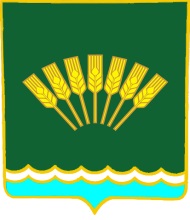 СОВЕТ  СЕЛЬСКОГО ПОСЕЛЕНИЯ ПЕРВОМАЙСКИЙ СЕЛЬСОВЕТ МУНИЦИПАЛЬНОГО РАЙОНА СТЕРЛИТАМАКСКИЙ РАЙОН РЕСПУБЛИКИ БАШКОРТОСТАН